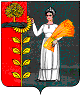 СОВЕТ ДЕПУТАТОВ СЕЛЬСКОГО ПОСЕЛЕНИЯ  ДУРОВСКИЙ СЕЛЬСОВЕТДобринского муниципального района Липецкой области39-сессия V созываРЕШЕНИЕО выдвижении кандидатур членов участковых избирательных комиссий избирательных участков №№04-39, 04-40,  срока полномочий 2018-2023 г.г. с правом решающего голоса на территории  Добринского района  Липецкой области	Рассмотрев предложения по кандидатурам для назначения членами участковых избирательных комиссий избирательных участков №№04-39, 04-40,  срока полномочий 2018-2023 г.г. с правом решающего голоса, в соответствии с пунктом 4 статьи 27 Федерального закона «Об основных гарантиях избирательных прав и права на участие в референдуме граждан Российской Федерации», частью 3 статьи 5 Закона Липецкой области «О статусе, порядке формирования и полномочиях территориальных и участковых избирательных комиссий в Липецкой области», статьей 30 Устава сельского поселения Дуровский сельсовет, Совет депутатов сельского поселения Дуровский сельсовет РЕШИЛ:	1.Выдвинуть для назначения членом участковой избирательной комиссии избирательного участка №04-39 срока полномочий 2018-2023г.г. с правом решающего голоса на территории Добринского района Липецкой области кандидатуру Глотову Марину Алексеевну 20 июля 1966 года рождения, специалиста 1 разряда сельского поселения Дуровский сельсовет.	2.Выдвинуть для назначения членом участковой избирательной комиссии избирательного участка №04-40 срока полномочий 2018-2023г.г. с правом решающего голоса на территории Добринского района Липецкой области кандидатуру Ильину Кристину Васильевну, 20 января 1963 года рождения, образование среднее (полное) общее, социального работника ОБУ «Центр социальной защиты населения по Добринскому району».	 3. Направить настоящее решение в территориальную избирательную комиссию Добринского района.	3. Настоящее решение вступает в силу со дня его принятия.Председатель Совета депутатовсельского поселения Дуровский сельсовет                                      С.В.Ходяков          10.05.2018г                                 с.Дурово                                      №132-рс№ 132-рс